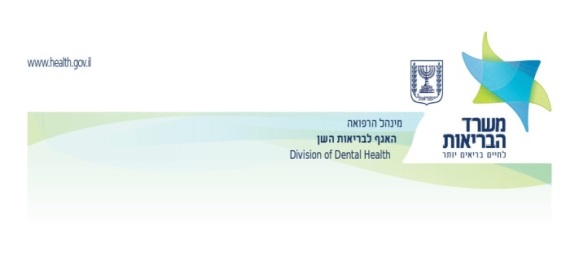 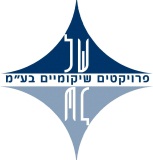 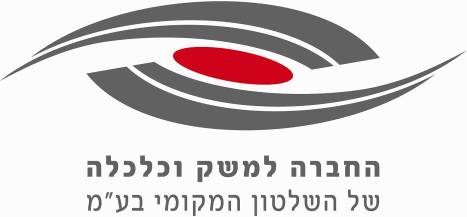 של פרויקטים לבריאות התלמיד בע"מלכבוד:הורי התלמיד/ה ______________ ת.ז. _______________ילדכם מתוכנן לעבור בדיקת שיניים שנתית במסגרת השירות הדנטלי לתלמיד.הבדיקה תיערך בבית הספר/גן  ותכלול הסתכלות בפה, מסקנותיה תועברנה אליכם כתובה עם סיומה.באם קיימת מצדכם התנגדות כלשהי לביצוע הבדיקה המתוארת, נא דאגו ליידע בכך את מחנכת /גננת  מבעוד מועד ובטרם המועד שנקבע לביצוע הבדיקות בפועל.                          בכבוד רב,חוזר הורים לבדיקה בעברית (טפסים / חוזרים)